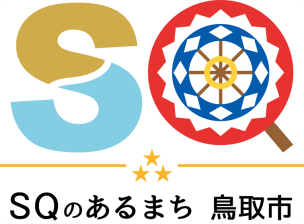 職員による政策提案プレゼン幹部職員審査会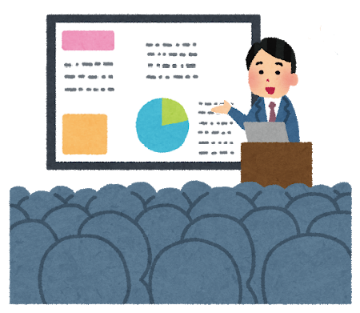 日 時　令和３年７月29日(木)　10時00分～11時30分会 場　鳥取市役所 本庁舎３階災害対策本部室本市では、職員の能力及び資質の向上を図り、持てる能力を最大限に発揮できる職場風土づくりのため、職員提案を行っています。この度は、プレゼン希望のあった企画提案について、幹部職員による審査会を開催します。プレゼン提案一覧資　料　提　供資　料　提　供令和３年７月２１日令和３年７月２１日担当課（担当者）行財政改革課（谷口・平野）電話(内線）0857-30-8112（7132）Ｎｏ提案名提案者1鳥取市公式LINEを行政窓口へ　～LINEミニアプリを用いた行政手続きのオンライン化と情報配信～下水道企画課　飯田技師 他（下水道部提案チーム）2防ごうコロナフレイル　～福祉、環境、地域経済への一体的な取り組み～生活環境課　松尾主事3市役所発：紙のリサイクル　[トットとリサイクル紙プロジェクト]情報政策課　松田課長補佐